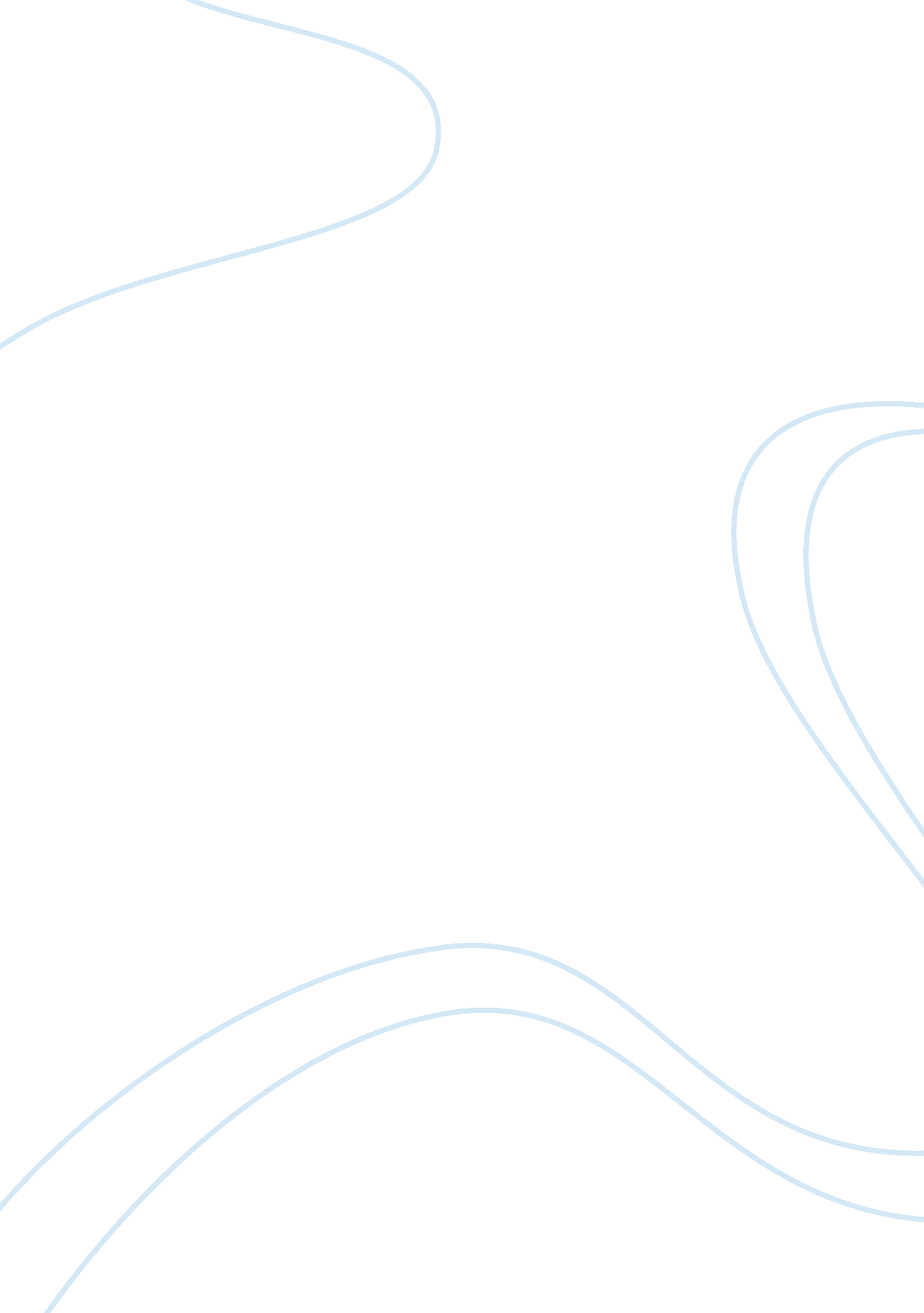 Unit ii: chapters 6-10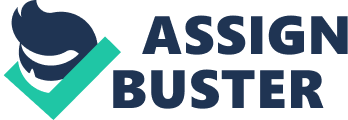 Yellow journalism featured _____ stories. sensationalized Which of the following functions do news media perform? act as a watchdog and scrutinizes official behavior, provide political information, provide a channel through which political leaders communicate to the public A few decades ago, the media system centered on broadcast news networks, but Americans now have a high-_____ media system, where they can pick from a wide variety of outlets. choice Which of the following media has had the biggest role in making politics more participative? the Internet T/F: Rupert Murdoch originally intended Fox News to be an objective, nonpartisan news channel. False Which of the following are reasons why the amount of news the typical American watches has declined since the 1970s? cable television and other high-choice media became available, children stopped watching the dinner-time news with their parents. The media's function called ____, serves to alert the public to important events in a timely fashion. signaling Much like political parties and interest groups, the news media, or press, are a key intermediary between Americans and their leaders Although the American press originally had a political orientation, it eventually shifted to a journalistic orientation, which emphasizesnewsworthy information and events. The elimination of the _____ meant that radio stations no longer had to air a conservative talk show if they aired a liberal one. Fairness Doctrine Which of the following media are subject to content regulation by the government? broadcast television, broadcast radio The media carries out a ___-____ function when it disseminates information from political leaders to the public. common - carrier The media's ability to function as signalers and influence what people are thinking about and discussing is called agenda _____. setting. T/F: Thanks to the internet, the typical American watches more news on today than in the 1970s? false Alexander Hamilton and Thomas Jefferson felt that newspapers shouldpromote partisan viewpoints on political matters. Which of the following rules requires a broadcast station to provide a " reasonable opportunity for the discussion of conflicting views of public importance"? the Fairness Doctrine The news media operate as gatekeepers, which means that theydetermine which events will be covered and which will not. The rise of partisan news outlets in the past few decades has contributed to an increase inparty polarization When Ted Turner started CNN in 1980, he instructed his correspondents tostrive for partisan neutrality The media serves a ____ function when it alerts the public to unethical or illegal activities by the government. watchdog Which of the following resulted from the invention of the power-driven printing press in the late 1800s? newspapers were less dependent on government financial support, newspaper advertising generated more revenue, newspaper readership increased because they could be sold at a lower price Sensational and largely inaccurate newspaper reports on the cruelty of Spanish rule in Cuba may have helped sparkthe Spanish-American War The invention of the telegraph resulted in newspapersreplacing opinion commentary with more news reports The research conducted by David D'alessia and Mike Allen showed that television news hasa slight but insignificant bias in the Democratic direction. American newspapers were originallypartisan When the media use framing, they arepresenting a selective version of reality Adults under 30 years of age are ____, those over 50 to follow the news. less likely than The newspapers of Alexander Hamilton and Thomas Jefferson, each of which openly backed a specific political party, were examples of the _____ press. partisan The news media's partisan function means that itacts as an advocate for a particular viewpoint Which of the following inventions revolutionized newspaper journalism in the early 1800s? the telegraph In the early decades of the twentieth century, the press responded to yellow journalism bycommitting to objective journalism. Most successful radio and television talk show hosts promote a _____ viewpoint. conservative Unlike CNN, MSNBC and Fox News chose toadopt a partisan approach to the news. Why is the news shaped by news organizations' need to attract and keep viewers? news organizations choose coverage that will draw an audience for advertisers. Which of the following broadcast news sources has seen its audience grow since the early 1990s? NPR One of the reasons the reporting of national news is relatively uniform among news sources is thatthe government dictates much of what is reported The traditional media have " softened" their news byinfusing it with more stories about celebrities, crime, and the like. Scholarly research has shown that, overall, the traditional media Agenda-setting is an action that falls under which of the major roles played by the press? Of all the time people spend on the Internet, they spend the LEAST amount of time on which of the following? Yellow journalism contributed to public support for theSpanish-American War Over the last century, which newspaper has had a lasting reputation as the country's best newspaper? The federal government's licensing of broadcasting is based primarily onthe scarcity of broadcasting frequencies Most successful Internet blogshave a liberal bias Historically, the American press has shifted froma political to a journalistic orientation Which of the region of the country overall has the LOWEST connectivity to the Internet? Which of the following does NPR serve as an example of? the one true success story of public broadcasting Of the following television networks, which is typically considered the MOST partisan? Fox News Partisan talk radio got its start The news provides a refracted version of reality because itemphasizes dramatic and compelling news stories One special contribution of Internet-based news is that itprovides the ordinary citizen with an opportunity to be part of the news system What development brought about a dramatic reduction in television's capacity to generate an interest in news? an increase in newspaper circulation The Watergate scandal illustrates thepower of the media to serve as watchdog to safeguard against abuses of power During the era of objective journalism, the commitment of newspapers to two-sided news reportingdid not extend to their editorializing T/F: In Belgium, those who do not vote may be denied employment in the public sectortrue All of the following tend to decrease voter turnout, exceptmajor differences between the major parties Occupy Wall Street's main issue was focused onthe political power and benefits received by the wealthiest Americans T/F: Political polarization occurs when party members will not crossover votetrue In Texas, the primary is heldthe first Tuesday in March Using the caucus and convention method to select candidates gave who power? the parties An individual can donate as much money as they choose to a candidate, T/F? false The general election is also commonly defined as a party election, T/F? false The general election is heldfirst Tuesday following the first Monday in November Members of the Electoral College are selected byState political parties An individual can donate how much per election during election cycle to candidates?$2, 700 In the 2012 presidential election, the majority of campaign spending was onmedia T/F: Retired lawmakers cannot become lobbyists because they are forbidden by law to take a lobbying jobfalse A person as a ____ rider derives a benefit without contributing to its achievementfree Which of the following would be considered outside lobbying activities used by interest groups? organizing a protest on the steps of Congress, creating public service announcements to be aired on television, having group members send letters to their legislators An interest group may form a political action committee, whose main goal is toraise and spend money to influence the outcome of elections An issue network is comprised ofvarious actors that all have interest and expertise in a particular policy issue even though they may disagree on what the outcome should be The situation in which individuals are tempted not to contribute to a cause because they will get the benefits even if they do not participate is called thefree-rider problem Members of the ________ generate more mail to Congress than any other group. AARP Effective inside lobbying is based uponproviding useful and persuasive information to key officials Most lobbyists receive support from elected officials in direct exchange forinformation A basic reason for the existence of so many interest groups in the United States is- America's federal system of government. 
- the extent of diverse interests in American society. 
- the American tradition of free association. 
- the separation of powers in American government. An interest group that focuses on policy benefits for senior citizens would be an example ofa single issue group The most fully organized interests are those that have which of the following as their primary purpose? economic activity In recent decades, lobbyists in Washington, D. C. have increasinglytargeted the executive branch in efforts to influence policy decisions " Agency capture" occurs whenregulatory agencies side with the industries they are supposed to regulate rather than with the public. The most numerous economic groups arebusiness groups PAC contributions account for about ___ percent of total contributions to congressional campaigns. ONUNIT II: CHAPTERS 6-10 SPECIFICALLY FOR YOUFOR ONLY$13. 90/PAGEOrder Now 